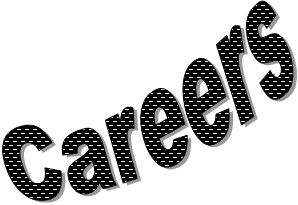 Careers & Higher Education FairWednesday 17 October 2018 6pm – 7.30pmThis event is the main and biggest event of our two year cycle in the Careers Calendar.  If it is at all possible, do please try to visit. Over 80 different companies and educational institutions have offered to support our students this year by giving up their evening so that they can be here to pass on up to date careers or educational information.  It is never too young or too old to visit this type of event.  I will issue the listing of attendees in touch on Monday with venues so that you will know where to find people that are of interest to you.  We are using the small hall, large hall and gym. A final listing will be sent home on Wednesday as companies are getting in touch all the time.I look forward to meeting you on the night and sincerely hope that you find it worthwhile and enjoyable.Suggested Reading for MedicsDo No Harm – Henry MarshThe Immortal Life of Henrietta Lacks – Rebecca SklootThe Selfish Gene – Richard DawkinsThe Epigenetics Revolution – Nessa CareyThese books were recommended by Oxford Undergraduates as books which may be of interest to potential medics, and as good enrichment for personal statements.  They are now available in the sixth form library to loan.Association of Project ManagementThe APM is extending its free Student membership to students aged 16 and above.  This is the first time that APM has offered a membership level pre-university and at a time when they are about to welcome their first cohort of Chartered Project Professionals it will help interested students build their knowledge and networks. The key benefits are:Access to APM’s resource libraryAccess to free events and webinars A valuable addition to a CV This news is hot off the press so the link to membership has not had the criteria updated, but I wanted to let you know so that you can register your interest on line.  https://www.apm.org.uk/membership/student/National Healthcare Weekend (Y10–Y12)Hundreds of healthcare professionals from across the UK will be volunteering to present and network with students who are interested in:MedicineVeterinary MedicineDentistryat their National Healthcare Weekends on the 10th & 11th Nov in Birmingham, 17th & 18th Nov in Exeter and 24th & 25th Nov in London.  Further venue details are available on the website.  It is a highly valuable opportunity for students to network with a variety of healthcare professions, learn about work experience opportunities and how to make a successful application. Registration is £25 for students on the Saturday conferences and there is an optional UCAS lecture available on Sunday for each specialty.  Students can register on the Medic Mentor website and find out more about the events here. www.medicmentor.orgAll proceeds are used to support healthcare students with scholarships, elective bursaries, free training and educational initiatives.Pathways to LawPathways to Law – which is entirely free to students, and includes a travel bursary – offers a truly unique opportunity to explore what a career in law and studying at university entail, while accessing admissions support workshops, mentoring, work experience in the legal sector and visits to the Inner Temple, Royal Courts of Justice in London and other Pathways to Law universities.   Selected students must be able to take part in the programme’s one day launch event, scheduled to take place in Oxford on Saturday 10 November 2018. They would also encourage at least one parent/carer to attend this event. Applications are open now, and close at 12 noon on 21 October 2018. Interested students must submit their application on The Sutton Trust portal: https://apply.suttontrust.com/  Pilot Careers Live2 & 3 November 2018 (10am- 4pm)Sofitel Terminal 5, London Heathrow AirportAn exciting careers event, guaranteed to inform, inspire and advise anyone interested in a career in aviation.  Students can view a video of the event: www.bit.iy/2CSvnj5Full details can be found: www.pilotcareernews.com/live/londonKind regardsEileen WoollerCareers Officerewooller@littleheath.org.ukJob Spotlight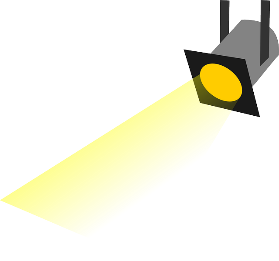 Production Manager Sarah Martin, 12 July 2012Production managers have overall responsibility for managing the logistics of live events. Extensive experience in live events is essential.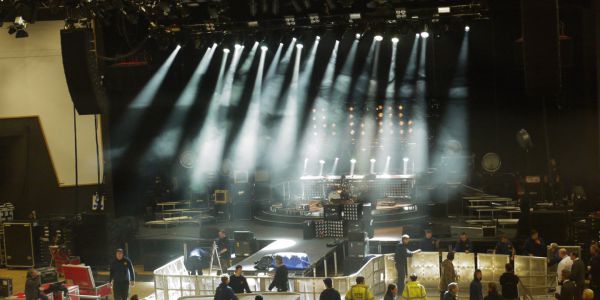 What is the job like?Production make sure that everything happens at the right time, to the highest standards.The work involves:Assembling a team of technical and management staff to ensure the success of the eventAttending meetings with artists, sound and lighting specialists, and other staff to include the artistic director to plan every aspect of the concerts/gigsOperating strictly within the allocated budget, and managing financesEnsuring that health and safety legislation is closely followedDealing with any problems that may arise, and liaising closely with the stage manager and tour managerScheduling media interviews and dealing with fans where appropriateHandling VIP/complementary ticket allocation and seatingProduction managers travel around the country or overseas during live tours. The working hours can be irregular and involve evening and weekend work.How do I get into production management?Production management is a career where extensive experience in live events is essential.Production managers will have worked in one or more relevant roles, including tour management, stage management, a technical position in sound or lighting or events management. Alternatively they might have a music business background in promotions or merchandising.Extensive experience in live events is essential.Either way it usually takes many years to reach this position. An extensive knowledge of music is also vital. The ability to speak another language is helpful if you are touring abroad.You will also need the right personality for this work:very well-organised and able to remain calm and clear-headed at all timesgood at managing both people and finances, and willing to accept considerable responsibilitya good communicator, both verbally and in writing.Stamina is essential in this career, as your workload will be heavy and tight deadlines must be metAn understanding of the technical aspects of the production is also expected.Any experience you can get of organising events will be helpful, and if this includes live music then all the better. Find out if your school music department needs help with concerts or events, and there are may be events in your local community you could participate in.  Any sort of experience, such as helping backstage at a local theatre, or assisting with the organisation of musical events and gigs is a good idea. This will also help you make contacts, which could help you to progress within this competitive industry. If you decide to go to college or university, then also offer to help with live events whilst you are there.  Work experience in a live music venue or theatre will also help give you valuable skills and experience. Employers often prefer young people to be aged 18 or over due to insurance requirements.What training and qualifications do I need?Apprenticeships offering training in live events could provide relevant experience for a future career as a production manager. Look at the creative apprenticeship website for opportunities in Technical Theatre and Live Events. You could also send a CV and covering letter to live events venues in your area asking about possible apprenticeships.  Academic entry qualifications for apprenticeships can vary, although most employers will look for a good standard of English and Maths at GCSE. Relevant experience and enthusiasm are also important.  School qualifications including English maths, science, electronics, drama/theatre studies and music at GCSE, AS and A level are all relevant for production management work.Possible courses include:BTEC Level 2 Business Studies
Entry is usually with 2 GCSE (A-D) passes or equivalent.BTEC Level 3 Business Studies
Entry with 4 GCSE (A-C) passes or equivalent.Other relevant BTEC courses could include Music/ Music Technology, Electrical/Electronic Engineering or Performing Arts.Degree courses in Music Industry Management or Music Production
Look at the UCAS website for a list of possible courses. Technical theatre courses are also relevant. You might also consider a more general degree, perhaps in business studies, which may offer the opportunity for an industrial placement, possibly in live music.
Entry to degree courses is with a minimum of two A levels or equivalent (such as a BTEC Level 3) and a proven interest in the chosen subject. Some courses require 3 A levels or equivalent.What can I earn?Production managers for live events are often freelance, and may be recruited on a daily basis. For a small event a production manager could expect to earn £250 a day, and for a larger event such as a festival earnings in the region of £300-£500 a day could be expected. At the very top earnings for very prestigious events might reach around £700 a day or more.A typical starting weekly wage for an intermediate apprentice outside London could be £104 per week. In London the starting wage might be between £120 and £150 per week. This could increase to around £170 per week during the apprenticeship.***********************************************************